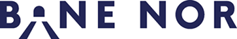 The report shall be submitted in May and November each year. Please save the completed report as pdf and submit it to ertmsaid@banenor.no.BeneficiaryStatus reportMajor changes to schedule and/or cost from previous report shall be highlighted (in English or Norwegian).Individual status of all vehicles approved for aid shall be reported under item 4 below.Estimated eligible costsEligible costs are defined in the FAS Guideline, art 6.Costs in foreign currencies shall be converted to NOK using the latest exchange rate published by Norges Bank. All amounts shall be exclusive of Value Added Tax (VAT).ERTMS Onboard Contract costCostsVehicle specific costs(Press TAB in the last cell if new lines are needed)Other ERTMS Onboard Contract costs (E.g. training)(Press TAB in the last cell if new lines are needed)Estimated payment scheduleFor past quarters, actual eligible costs shall be entered.Other eligible costsOther Contracted eligible costsCosts(Press TAB in the last cell if new lines are needed)Estimated payment scheduleFor past quarters, actual eligible costs shall be entered.Internal eligible costsCosts(Press TAB in the last cell if new lines are needed)Estimated payment scheduleFor past quarters, actual eligible costs shall be entered.Summary of estimated eligible costs(NOK)Status of eligible vehiclesStatus of all individual vehicles approved for aid.Update (X): Mark with “X” if status is updated since the previous report.(Press TAB in the last cell if more lines are needed)Please save the completed report as pdf and submit it to ertmsaid@banenor.no.Rail Vehicle Owner (RVO)Rail Vehicle Owner (RVO)Report dateContact personContact personE-mailP.O Box, street numberP.O Box, street numberTelephonePostal codePostal districtCountryVehicle ClassNumber of Eligible VehiclesFirst of Class Cost (NOK)Series Unit Cost (NOK)Total Class Cost (NOK)Total Vehicle specific costsSpecificationCost (NOK)Total Other ERTMS Onboard Contract CostTotal 3.1 ERTMS Onboard Contract CostNOKQ1Q2Q3Q4Sum201820192020202120222023202420252026Total:Total:Total:Total:Total:SpecificationSupplierCost (NOK)Total Other Contracted eligible costsNOKQ1Q2Q3Q4Sum201820192020202120222023202420252026Total:Total:Total:Total:Total:SpecificationCost (NOK)Total Internal eligible costs:NOKQ1Q2Q3Q4Sum201820192020202120222023202420252026Total:Total:Total:Total:Total:Total 3.2 Other eligible costs3.1 ERTMS Onboard Contract costs3.2 Other eligible costsTOTAL ESTIMATED ELIGIBLE COSTSVeh #Vehicle typeEVN numberUpdate (X)Installation status / Comment(Not started-Started-Finished-APIS-Delivered)123456789101112131415